                     Членам  антинаркотической комиссии  и приглашенным                                                                           .         25  ноября  2019 года в 11.00  под председательством главы Пластовского муниципального района, председателя антинаркотической  комиссии  Неклюдова А.В. проводится заседание комиссии с повесткой:1. О результатах выполнения решений Антинаркотической комиссии Челябинской области и Антинаркотической комиссии Пластовского муниципального района.Информация заместителя главы Пластовского муниципального района по социальным вопросам Бычкова А.Б.;2. Об утверждении плана работы антинаркотической комиссии Пластовского муниципального района на 2020 год.      Информация начальника отдела по делам ГО,ЧС и ЕДДС Шамсутдинова Х.З.      Прошу  подготовить   информацию для выступления  по обсуждаемым  вопросам и предложения для принятия решения.             Начальник отдела                                      Х.З. Шамсутдинов Повестка  заседания антинаркотической комиссии Пластовского муниципального районаг. Пласт								         25.11.2019 г.  11.001. О результатах выполнения  решений Антинаркотической комиссии Челябинской области и Антинаркотической комиссии Пластовского муниципального района.Информация заместителя главы Пластовского муниципального района по социальным вопросам Бычкова А.Б.2. Об утверждении плана работы антинаркотической комиссии Пластовского муниципального района на 2020 год.Информация начальника отдела по делам ГО,ЧС и ЕДДС Шамсутдинова Х.З.Глава  Пластовского муниципального района,председатель антинаркотической  комиссии                         А.В. НеклюдовСекретарь антинаркотической комиссии                                 И.А. Парфиненко                                                                           Протоколзаседания антинаркотической комиссии  Пластовского муниципального районаг. Пласт						               	    25.11.2019 г. 11.00Председательствовал:Глава Пластовского муниципального района,Председатель антинаркотической комиссии   А.В. НеклюдовПрисутствовали:члены антинаркотической комиссииПластовского муниципального района:	                                                            Х.З. Шамсутдинов, В.В. Кудрявцев,                                                И.А. Парфиненко, А.Б. Бычков,                                                                             Н.А. Аристенко,  Г.И. ПташкоПриглашены:			              Е.В. Кривозубова, А.П. Циколенко,                                                                                                                                                                         А.В. Гордиенко, Л.Н. Запьянцева,                                                                                                                                                                                   А.Н. Пестряков, Е. В. Иваненко                                                             В.А. Панов,   А.Н. Костина,                                                           Н.Г. Спиридонов          Председательствующий открыл заседание, ознакомился со списком и составом присутствующих членов комиссии.        Далее председательствующий довел вопросы повестки заседания.О результатах выполнения решений Антинаркотической комиссии Челябинской области :- вопрос  №1 п.5 от 28.03.2019 года протокол №1;- вопрос №1 п.3 от 21.05.2019 года протокол №2;- вопрос №2 п.9 от 21.05.2019 года протокол №2;- вопрос  №1 п.7 от 01.08.2019 года протокол №3.Слушали информацию заместителя главы Пластовского муниципального района по социальным вопросам Бычкова А.Б.;Антинаркотическая  комиссия Пластовского муниципального района  РЕШИЛА:1.  Информацию заместителя главы Пластовского муниципального района по социальным вопросам Бычкова А.Б. принять к сведению.2. Заместителю главы Пластовского муниципального района по социальным вопросам Бычкову А.Б. и в дальнейшем исполнение решений Антинаркотической комиссии Челябинской области взять под личный контроль.3.2. Об утверждении плана работы антинаркотической комиссии Пластовского муниципального района на 2020 год.	Заслушав информацию начальника отдела по делам ГО,ЧС и ЕДДС Шамсутдинова Х.З. ,Антинаркотическая  комиссияПластовского муниципального района  РЕШИЛА:1. Рекомендовать главе Пластовского муниципального района утвердить план работы антинаркотической комиссии Пластовского муниципального района на 2020  год.Глава  Пластовского муниципального района,председатель антинаркотической  комиссии                         А.В. НеклюдовСекретарь антинаркотической комиссии                                И.А. Парфиненко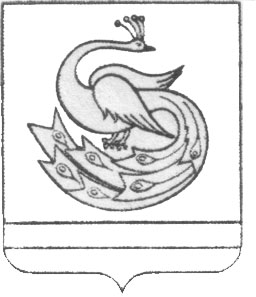 АДМИНИСТРАЦИЯ ПЛАСТОВСКОГО МУНИЦИПАЛЬНОГО РАЙОНАЧелябинской областиул. Октябрьская, . Пласт, Челябинская область, Российская Федерация, 457020тел.(35160) 2-15-32, факс 2-14-39 e-mail: plastrayon@yandex.ru ИНН 7416001744  КПП 742401001ОГРН 1027401029138  ОКПО 01694861На  №  __________от «____»________2019г.      №__________ от «___»__________2019г.                  